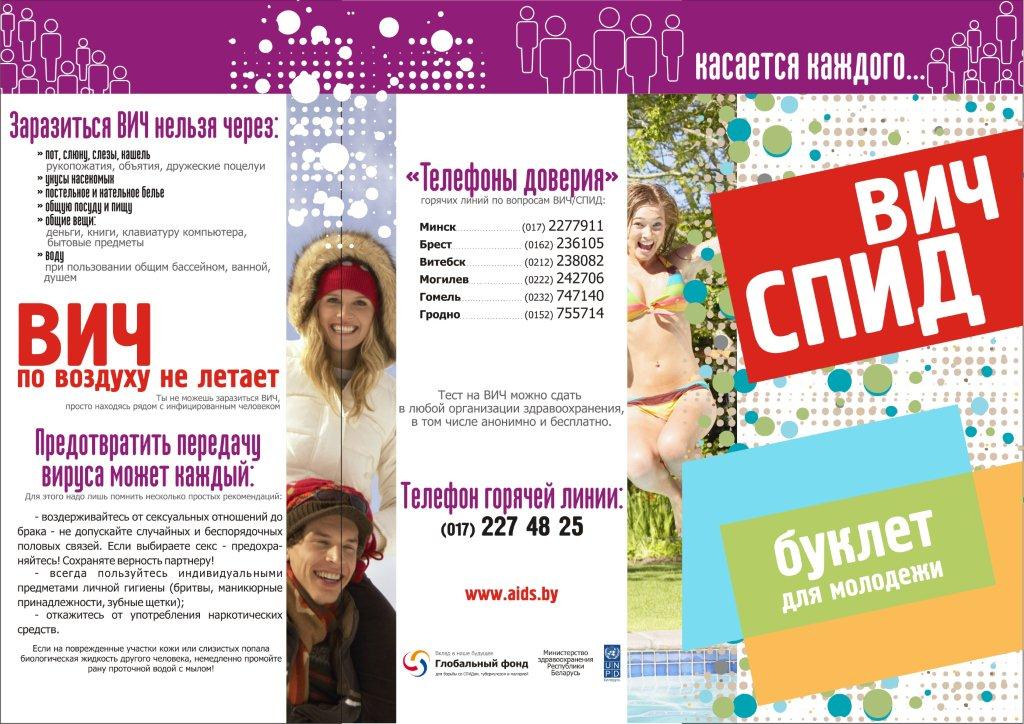 Заразиться ВИЧ нельзя через: пот, слюну, слезы, кашель, рукопожатия, объятия, дружеские поцелуиукусы насекомыхпостельное и нательное бельеобщую посуду и пищуобщие вещи: деньги, книги, клавиатуру компьютера, бытовые предметыводу: при пользовании общим бассейном, ванной, душем.Ты не можешь заразиться ВИЧ, просто находясь рядом с инфицированным человекомПредотвратить передачу вируса может каждый:Для этого надо лишь помнить несколько простых рекомендаций:воздерживайтесь от сексуальных отноше-ний до брака – не допускайте случайных и беспорядочных половых связей. Если выбираете секс – предохраняйтесь! Сохраняйте верность партнеру!всегда пользуйтесь индивидуальными предметами личной гигиены (бритвы, маникюрные принадлежности, зубные щетки);откажитесь от употребления наркотических средств.Если на поврежденные участки кожи или слизистых попала биологическая жидкость другого человека, немедленно промойте рану проточной водой с мылом.Консультативная помощь по вопросам ВИЧ/СПИДТелефонЫ горячИХ линиЙ:Республиканский центр гигиены, эпидемиологии  и общественного здоровья г. Минск, ул. К. Цеткин, 4 (3-й этаж). Отдел профилактики ВИЧ/СПИД:горячая линия для молодежи по проблеме ВИЧ/СПИД (8 017) 200 28 83процедурный кабинет, где можно пройти тестирование на ВИЧ-инфекцию, сифилис, гепатит В и С.  Тестирование на ВИЧ по желанию можно пройти анонимно. Телефон процедурного (анонимного) кабинета (8 017) 321-22-68БОО «Позитивное движение» г. Минск, ул. Матусевича 23, к. 108,+375 29 122-18-18, +375 29 809-58-08, http://pmplus.by/ Центр социального сопровождения «Перекресток» на базе БОО «Позитивное движение», +375 25 691-47-09 (понедельник – пятница: 10:00-20:00; 16:00-20:00 (работа консультантов по запросам клиентов).Белорусское сообщество Анонимные наркоманы:+375 29 664-69-64www. aids. by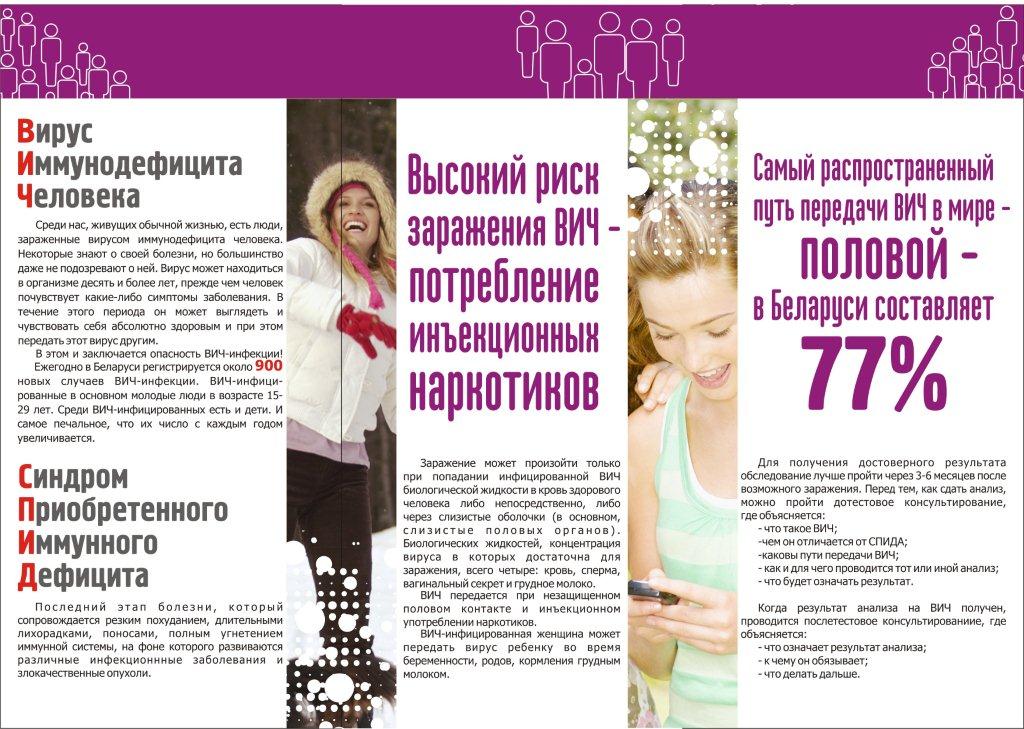 ВирусИммунодефицитаЧеловекаСреди нас, живущих обычной жизнью, есть люди, зараженные вирусом иммунодефи-цита человека. Некоторые знают о своей болезни, но большинство даже не подозревают о ней. Вирус может находиться в организме 10 и более лет, прежде чем человек почувствует какие-либо симптомы заболевания. В течение этого периода он может выглядеть и чувствовать себя абсолютно здоровым и при этом передать этот вирус другим.В этом и заключается опасность ВИЧ-инфекции!Ежегодно в Беларуси регистрируется около 900  новых случаев ВИЧ-инфекции. ВИЧ-инфицированные в основном молодые люди и люди активного зрелого возраста. Среди ВИЧ-инфицированных есть и дети.СиндромПприобретенногоИммунногоДдефицитаПоследний этап болезни, который сопро-вождается резким похуданием, длительными лихорадками, поносами, полным угнетением иммунной системы, на фоне которого развиваются различные инфекционные заболевания и злокачественные опухолиВысокий риск заражения ВИЧ – потребление инъекционных наркотиковЗаражение может произойти только при попадании инфицированной ВИЧ биологической жидкости в кровь здорового человека либо непосредственно, либо через слизистые оболочки.Биологических жидкостей, концентрация вируса в которых достаточна для заражения, всего четыре: кровь, сперма, вагинальный секрет, грудное молоко. ВИЧ передается при половом контакте и инъекционном употребление наркотиков. ВИЧ-инфицированная женщина может передать вирус во время беременности, родов, кормления грудным молоком. Самый распространенный путь передачи ВИЧ в мире – ПОЛОВОЙ – в Беларуси составляет 77 %Для получения достоверного результата обследование лучше пройти через 3-6 месяцев возможного заражения. Перед тем, как сдать анализ, можно пройти дотестовое консультирование, где объясняется:что такое ВИЧ;чем он отличается от СПИДа;каковы пути передачи ВИЧ;как и для чего проводится тот или иной анализ;что будет означать результат.Когда результат анализа на ВИЧ получен, проводится послетестовое конкурирование, где объясняется:что означает результат анализа;к чему он обязывает;что делать дальше.